Симметричный переходник с роликовым кольцевым уплотнением USS 200-125Комплект поставки: 1 штукАссортимент: К
Номер артикула: 0055.0492Изготовитель: MAICO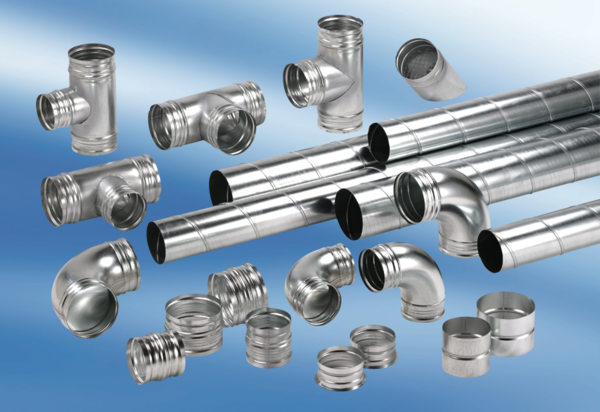 